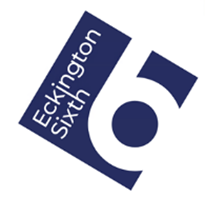 Resource3 things I have learnedAs a result, I will now…1.2.3.Resource3 things I have learnedAs a result, I will now…1.2.3.Resource3 things I have learnedAs a result, I will now…1.2.3.Resource3 things I have learnedAs a result, I will now…1.2.3.Resource3 things I have learnedAs a result, I will now…1.2.3.Resource3 things I have learnedAs a result, I will now…1.2.3.Resource3 things I have learnedAs a result, I will now…1.2.3.Resource3 things I have learnedAs a result, I will now…1.2.3.Resource3 things I have learnedAs a result, I will now…1.2.3.Resource3 things I have learnedAs a result, I will now…1.2.3.Resource3 things I have learnedAs a result, I will now…1.2.3.Resource3 things I have learnedAs a result, I will now…1.2.3.Resource3 things I have learnedAs a result, I will now…1.2.3.Resource3 things I have learnedAs a result, I will now…E.g. MOOC1.2.3.Resource3 things I have learnedAs a result, I will now…1.2.3.Resource3 things I have learnedAs a result, I will now…1.2.3.Resource3 things I have learnedAs a result, I will now…1.2.3.Resource3 things I have learnedAs a result, I will now…1.2.3.Resource3 things I have learnedAs a result, I will now…1.2.3.Resource3 things I have learnedAs a result, I will now…1.2.3.Resource3 things I have learnedAs a result, I will now…1.2.3.